介護福祉士実務者研修の受講料は社会福祉協議会の受講資金貸付制度で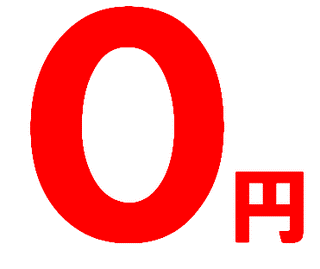 介護福祉士実務者研修受講資金貸付事業について　　　　　　　　　　　　　　　　　　　　　　　　　　　　　　　１．制度の概要・神奈川県社会福祉協議会が実施する事業です。・実務者研修受講の資金（受講料や教材、交通費等）を借りる事業です。・介護福祉士取得後、神奈川県内で2年間継続して介護業務に従事すると返済が全額免除になります。・受講を開始してからでも申請申込みができます。２．この制度が受けられる条件※以下の条件のいずれかに該当していれば申請できます。①．神奈川県内で介護の仕事に従事していること。②．3年以上の介護業務に従事し、県内に住民登録している方③．3年以上の介護業務に従事し、実務者研修施設に在学中、もしくはこれから入学される方。３．介護福祉士の国家試験に合格しなくても、研修終了年度の受験から、その翌々年度の受験まで、返済は猶予されます。例えば2019年に実務者研修を受け、同年度の国家試験（2020年1月実施）が不合格になっても、翌年の2021年が不合格になっても、2022年度の受験までは返済は猶予されます。４．借りられる資金の上限は20万円で無利子です。※連帯保証人が必要です。５．申込み手続きは神奈川県社会福祉協議会の福祉人材センターで行います。　問い合わせ先　社会福祉法人　神奈川県社会福祉協議会（かながわ福祉人材センター）　〒２２１－０８３５　横浜市神奈川区鶴屋町２－２４－２　　                      かながわ県民センター１３階　電話：０４５－３１２－４８１６　　FAX：０４５－３１３－４５９０　受付時間：月～金（祝祭日除く）　　　９時～１７時１５分　　　　　　